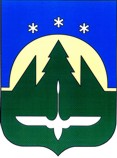 Городской округ Ханты-МансийскХанты-Мансийского автономного округа – ЮгрыПРЕДСЕДАТЕЛЬ ДУМЫ ГОРОДА ХАНТЫ-МАНСИЙСКАПОСТАНОВЛЕНИЕот 25 января 2022 года                 	                              	                                       № 2Об очередном заседанииДумы города Ханты-Мансийскаседьмого созыва1. Провести  очередное  заседание  Думы города Ханты-Мансийска седьмого созыва 25 февраля 2022 года в 1000 час.2. Включить в проект повестки дня очередного заседания Думы города Ханты-Мансийска следующие вопросы:2.1. Об отчете Главы города Ханты-Мансийска о результатах его деятельности, деятельности Администрации города Ханты-Мансийска, в том числе о решении вопросов, поставленных Думой города Ханты-Мансийска,                 за 2021 год.Вносит Глава города Ханты-Мансийска.2.2. О ходе реализации  Программы «Комплексное развитие систем коммунальной инфраструктуры города Ханты-Мансийска на 2017–2032 годы» за 2021 год.Вносит Глава города Ханты-Мансийска.2.3. О внесении изменений в Решение Думы города Ханты-Мансийска                  от 28.11.2016 № 41-VI «О местных нормативах градостроительного проектирования города Ханты-Мансийска».Вносит Глава города Ханты-Мансийска.2.4. О внесении изменений в Решение Думы города Ханты-Мансийска                  от 31.01.2018 № 224-VI РД «О программе «Комплексное развитие социальной инфраструктуры городского округа город Ханты-Мансийск на 2018–2033 годы».Вносит Глава города Ханты-Мансийска.2.5. О внесении изменений в Решение Думы города Ханты-Мансийска                  от 29.05.2009 № 791 «О Положении о порядке подготовки документации                      по планировке территории города Ханты-Мансийска».Вносит Глава города Ханты-Мансийска.2.6. О внесении изменений в Решение Думы города Ханты-Мансийска                от 29.06.2012 № 243 «О перечне услуг, которые являются необходимыми                   и обязательными для предоставления органами Администрации города               Ханты-Мансийска муниципальных услуг, и порядке определения размера платы за оказание таких услуг».Вносит Глава города Ханты-Мансийска.2.7. О внесении изменений в Решение Думы города Ханты-Мансийска                    от 29.06.2012 № 255 «О Положении о порядке управления и распоряжения имуществом, находящимся в муниципальной собственности города                      Ханты-Мансийска».Вносит Глава города Ханты-Мансийска.2.8. Разное.3. Ответственным за подготовку указанных в пункте 2 настоящего постановления вопросов представить в организационное управление аппарата Думы города Ханты-Мансийска проекты документов, согласованные                               в установленном  порядке, в полном объеме (один экземпляр в оригинале,                один – электронный вариант, три в копии), заблаговременно до дня заседания комитетов и комиссий, не позднее 14 февраля 2022 года.4. Проекты документов по вопросам, не указанным  в пункте 2 настоящего постановления, вносятся не позднее 14 февраля 2022 года. 5. В случае неподготовленности вопроса к указанному сроку ответственным представить соответствующую информацию в организационное управление аппарата Думы города Ханты-Мансийска.Председатель Думыгорода Ханты-Мансийска			                                         К.Л. Пенчуков